Emilie CREMIN  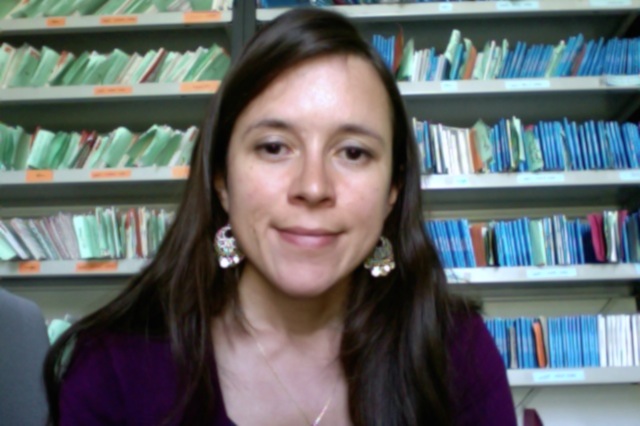 Docteur en GéographiePost-doctorante UNILIM - GEOLABChercheure associée au LADYSS UMR 7533Et au Centre d’études Himalayennes UPR 299E-mails : Emilie.cremin@gmail.com / emilie.cremin@unilim.fr Site web : http://emiliecremin.comThématiques et terrains de recherche post-doctoral  - 2015-2016Chaire capital environnemental et gestion durable des cours d’eau - GEOLAB UMR 6042- Université de Limoges http://recherche.flsh.unilim.fr/geolab/ Thème de la recherche : Prise en compte des dimensions sociales et culturelles dans la mise en œuvre de la Directive Cadre sur l’Eau. Mots clefs : Gestion sociale de l’eau, environnement, savoir-écologiques locaux, conservation de la biodiversité, patrimoine, risques, politiques de développement durable.Terrains : France – bassin versant de la Dordogne et de la TêtCOMPÉTENCESMéthodologiquesRéalisation d’Enquêtes ethnographiques, sociologiques ; enquêtes dans les archivesRéalisation de documentaires vidéos pour la rechercheProblématisation des enjeux environnementaux, d’analyse et de synthèseRelevés ethnobotaniques et analyse écologiqueEnseignement des méthodes de rechercheTechniques et outilsMaîtrise des Systèmes d’Information Géographiques (sous Arc-GIS, Map Info, Quantum GIS) Analyse d’images satellites, télédétection : ENVIRéalisation et production Vidéo : Adobe Première Pro, AVID, Final Cut, After effectsCréation de sites web : Word Press, Blogspot, Hypothèses.org Réalisation d’illustrations : Adobe Illustrator ou InkscapeRetouches photos : Adobe Photoshop ou GimpCV FORMATION UNIVERSITAIREÉTUDES SUPÉRIEURES : 2008/ 2014 	DOCTORAT DE GÉOGRAPHIE de l’Université Paris 8  - ED 401. Thèse soutenue le 9/12/2014. Mention Très honorable avec les félicitations du Jury à l’unanimité2006/ 2007	MASTER 2 RECHERCHE en Sciences de la nature et de l’homme, mention « Évolution, patrimoine naturel et sociétés », spécialité EMTS «Environnement : Milieux, Techniques et Sociétés » parcours « Ethnoécologie, savoirs locaux et gestion de la biodiversité » Muséum National d’Histoire Naturelle (MNHN), AgroParisTech (INAPG), Université Paris VII Denis Diderot	- 		Mention Très bien2005/ 2006	MASTER 2 PROFESSIONNEL Etudes sociales : travail et développement mention « Etudes du Développement » spécialité « Développement local : acteurs sociaux et dynamiques spatiales» Institut du Développement Economique et Social (IEDES) Université PARIS I Panthéon-Sorbonne et UE complémentaires du DELA, Institut des Hautes Etudes d’Amérique latine (IHEAL) Université PARIS III - Stage au SCAC de l’Ambassade de France en Bolivie (6 mois)2004/ 2005  	MAITRISE DE GÉOGRAPHIE et D’AMÉNAGEMENT DU TERRITOIRE, Université PARIS 8 Saint-Denis Mention Très Bien2003/ 2004	LICENCE de GÉOGRAPHIE et d’HISTOIRE, Université PARIS IV Sorbonne		Initiation au Hindi, INALCO (Asie du Sud)2001/ 2003  	DEUG de GÉOGRAPHIE, Université PARIS IV Sorbonne		Options: Espagnol, Sociologie, Histoire de l’art et Archéologie2000             	BAC L arts plastiques, Lycée JJ Rousseau à Montmorency (95)FORMATIONS SPÉCIFIQUES SYSTÈMES D’INFORMATION GÉOGRAPHIQUES (SIG) Avril 2012 – Stage ARC GIS 2j. organisé par le Pôle Image de Paris 7Juin 2011 - Stage  5j. SIG Map Info organisé par l’IRD de Bondy Novembre 2010 – Workshop 5j. : « Participatory Flood Hazard Mapping & Socio-economic Vulnerability Analysis », organisé par ICIMOD, Z_GIS, GeoData Institute à Guwahati (Assam, Inde)ANIMATION et MÉDIATION SCIENTIFIQUE Septembre 2007 - Association Les Petits Débrouillards – Ile de France : Élaboration de projets d’animation scientifique (chimie, physique, biologie, écologie, géographie, histoire, anthropologie) pour sensibiliser les jeunes aux problématiques environnementales. RÉALISATION AUDIOVISUELLE : 2014 Formations CNRS image : écriture, analyse cinématographique, prise de son, prise de vue, montage2004 Stage pratique Association ARRIMAGE «Vidéo documentaire, reportage, fiction au cœur du territoire» : Ecriture de scénario – repérage – tournage – montage – finalisation. RESTAURATION de MONUMENTS HISTORIQUES et ANIMATION de CHANTIERS de JeunesAvril 2001 Association REMPART - Château de Portes, Cévennes ENSEIGNEMENTS413 heures dans le Supérieur2013-2014 ATER en Géographie, Université de Strasbourg (CM, TD)2008-2011 Monitrice en Géographie chargée d’enseignement, Université Paris 8 (CM, TD, séminaires)2008-2011 Chargée de cours Master Développement local, Université paris 1 (TD, CM)EXPERIENCES PROFESSIONNELLES2015 à partir du mois d’Avril – Post-doctorat Université de Limoges – Chaire capital environnemental et gestion durable des cours d’eau : Etude critique des concepts de la Directive Cadre de l’eau appliquée en France et en Europe : « Bon état écologique des cours d’eau », « Restauration écologique des rivières ». 2015 février- volontariat au SPDA (Sociedad Peruana de Derecho Ambiental) (1 mois) : Organisation de groups de travail pour la réalisation de cartes participatives afin d’analyser les conflits relatifs à l’environnement dans 4 communautés de la rivière Nanay en Amazonie Péruvienne. 2007 – 2014 – Doctorat de Géographie à l’Université Paris 8 Saint-Denis Enquête de terrain  – échange avec des organisations publiques indiennes (Water resources department, Rural developement department, circle office), des ONG (Rural Volonteer Center, Aaranyak), conseils  communautaires locaux (Panchayats, Kebang) et des habitants des villages d’Assam, Inde pour l’analyse des interactions entre sociétés et milieux dans la plaine alluviale du Brahmapoutre. Relevés ethnobotaniques pour l’étude ethno-écologique de l’usage des variétés de riz et l’analyse des stratégies d’adaptation des riziculteurs aux inondations. Étude des dynamiques végétales et de la succession écologique sur les bancs de sable du lit mineur du Brahmapoutre. 2006 février-septembre - Stage au Service de Coopération et d’Actions Culturelles – Ambassade de France en Bolivie (6 mois) : Analyse de plus de 300 dossiers de communautés paysannes pour des projets de développement local. LANGUES ORALES & ÉCRITES Anglais	    		: bonne maîtrise (lu / écrit/ parlé)Espagnol     		: bonne maîtrise (lu / écrit/ parlé) Russe  			: bonne maîtrise (lu / écrit/ parlé)Polonais			: bonne maîtrise (lu et parlé : langue maternelle)Hindi, Bengali 		: niveau moyen – initiation à l’INALCO Assamais, Mising (Adi) 	: notions – assimilation sur le terrainVALORISATION DES RECHERCHES Liste des publications et autres activitésTravaux en cours de publicationCREMIN, E., 2016, Flood management and village mobility in the Brahmaputra flood plain, Assam (North-East India), In: Advances in Asian Human-Environmental Research. Springer. CREMIN, E., 2016, Dynamiques fluviales et adaptabilité des pratiques dans la plaine alluviale du Brahmapoutre (Inde) : quels effets des aménagements fluviaux et de l’administration foncière sur la mobilité des communautés paysannes ? – ouvrage collectif « Les paysannerie dans un monde incertain »CREMIN, E., 2016, Kaziranga, In : Conservation & SocietyCREMIN, E., 2016, Revendications identitaire, in : JSSJCREMIN, E. 2016, Rizicultures, in : ?PUBLICATIONS avec comités de lectureCREMIN, E. & HOLLE, A., 2015, Les villes et les campagnes en Assam : des destins contraires ? Cities and Countryside in Assam: opposite destinies? In : Revue Echogéo. Numéro spécial : Le grand écart spatial de l’Inde / India’s spatial splits. En ligne : http://echogeo.revues.org/14233 CREMIN, E., 2014, Conceptions de l’espace de la ville saint d’Omkareshwar à l’ombre d’un grand barrage sur la Narmada, Sous la direction de Harit Joshi et d’Anne Viguier, In : Ville et fleuve en Asie du Sud – regards croisés. Colloques INALCO, pp. 133-153CREMIN, E., 2012, Wild life conservation and tribal livelihood in the Brahmaputra flood plain- the Case of the Mising tribe in the fringe villages of the Kaziranga National Park (Assam, North-East India), In : Environment and Society: Conservation, Governance and Transformation in India, ouvrage publié sous la direction de Nicolas Lainé et de T.B Subba avec Black Swan publication, pp 54-73. CREMIN, E., 2011, Between land erosion and land eviction: emerging social movements in the Mishing tribe fringe village of the Kaziranga National Park (Assam, North East India), Sous la direction de Dibyajyoti Dutta et Jukti Ratna Saikia, In : Environment and development : emerging Issues and debates, pp. 168-185 (Planet Ink, Guwahati, Inde).CREMIN, E., 2011, Endiguement du Brahmapoutre et risques hydrologiques dans les territoires de la tribu Mising (subdivision de Dhakuakhana, Assam, Nord-est de l’Inde), VertigO – la revue électronique en sciences de l’environnement [En ligne], Hors-série 10 | Décembre 2011, mis en ligne le 30 novembre 2011. URL :http://vertigo.revues.org/11417 ; DOI : 10.4000/vertigo.11417 CREMIN, E., 2009, « Les temples de l’Inde moderne » : un grand barrage dans un lieu saint de la Narmada (Madhya Pradesh), Géocarrefour, vol. 84/1-2, 2009, [En ligne]. TRAVAUX UNIVERSITAIRES CREMIN, E., 2013, L’Inde des grands barrages Omkareshwar : une ville sainte de la Narmada en cours de transformation (MadhyaPradesh, Inde), Editions universitaires européennes (13.09.2013) 364 p. ISBN : 978-613-1-52642-8 2007 - « La tribu Mising au cœur d’une crise socio-environnementale : d’un mode de vie traditionnel à la redéfinition d’un territoire (Assam, Nord-est de l’Inde) » (4 mois de terrain) Mémoire de master 2 recherche EMTS sous la co-direction : Joëlle Smadja et Marie Roué, soutenu en Juin 2007 devant un jury composé de Serge Bahuchet, Marie Roué, Hélène Pagezy, Jean-Marie Betsch, Richard Dumez - Muséum National d’Histoire Naturelle, 90 p. 2006- « Les micro-projets de Développement local : un programme de coopération entre l’ambassade de France et les organisations boliviennes de base » Mémoire de master 2 recherche Développement local sous la co-direction de Gaëlle Gillot et d’Alain Marie – Université Paris 1 IEDES, 150 p. 2005 - « Omkareshwar : une ville sainte de la Narmada en cours de transformation » (4 mois de terrain) Mémoire de maîtrise en géographie humaine et régionale sous la co-direction d’Annick Hollé et d’Emmanuèle Gautier – université Paris 8 Saint-Denis, 250 p. REALISATIONS de documentaires vidéos scientifiques 2014 	« Resilience : des transformations agraires en Europe de l’Est aux alternatives agroécologiques du Languedoc-Roussillon » publié par Rural’Est. 45 minutes	Réalisé dans le cadre de la conférence « Resilience » Organisé par le CIRAD à Montpellier du 3 au 6 mai 2014. 2011 	« Au bord du Brahmapoutre » publié par le CNRS - 22 minutes. Ce documentaire porte sur le village mising de Matmora et les risques hydrologiques. 	Film présenté : 	Du 3 au 5 octobre 2014, Festival International de géographie de Saint-Dié des Vosges.	Avril 2014, Présentation au département de géographie du South Asian Institut de Heildelberg. 	Septembre 2012, Présentation à l’Institut Français de Pondichéry (IFP). 	Le 8 avril 2011, Journée des Jeunes Chercheurs “Temps, rythmes et temporalités” à l’Institut de Géographie de Paris. 2010 	« Rituel funéraire d’une femme Brahmane sur les rives de la Narmada » Vidéothèque : Santé, Maladie, Malheur (SMM) UMR 7206 CNRS - USM 104 MNHN CNRS - 10 minutes2005	« Omkareshwar : une ville sainte de la Narmada en cours de transformation »	http://emiliecremin.com/narmada/video-omkareshwar/ - 10 minutesCONFÉRENCES et COMMUNICATIONS SCIENTIFIQUES 2014	Novembre, présentation de ma thèse lors du Colloque international « Les petites paysanneries dans un contexte mondial incertain »,  organisé par le groupe de recherche Petites paysanneries -  (Université Paris Ouest).1erJuillet, Contribution au Congrès international d’Ethnobiologie à Bhumtang (Bhoutan) : « Peasant’s ecological knowledge to adjust with floods »	3 août, Contribution au Congrès de L’EASA (European Association of Sociology and Anthropology) à Tallinn (Estonie) : « Risk perceptions and natural hazard management in the Brahmaputra floodplain (Assam, North-east India) »2013	19 – 22 avril, Contribution au séminaire Rural’Est à Crisan, Parc National du Delta du Danube (Roumanie) :« Ecological knowledge for flood managment in the Brahmaputra flood plain: agricultural practices and uses of rice varieties ». Mai, Contribution au colloque Dynamiques environnementales, politiques publiques et pratiques locales : quelles interactions : « Conception des risques et gestion des aléas dans la plaine alluviale du Brahmapoutre (Assam, Nord-est de l’Inde) », organisé par le laboratoire GEODE, Université de Toulouse Le Mirail. 2012 	15 Mai, Contribution au Congrès international d’Ethnobiologie à Montpellier : « Hydro-climatic variability, agro-ecosystem diversity and rice varieties used by the Mising tribe in the Brahmaputra flood plain (Assam-North-East India) », organisé par Edmond Dunias, IRD11 Mai, Contribution au séminaire de l’ENEC « Quand la nature dérange » à l’Université Paris 8 : « Quand la nature dérange mais fascine les explorateurs », organisé par Antoine Da Lage4 avril, Contribution à la Journée d’étude « Villes et Fleuves en Asie du Sud : regards croisés» à l’INALCO : 'Conceptions du "patrimoine" archéologique et environnemental dans la restructuration et dans le réaménagement de la ville sainte d'Omkareshwar, sur les rives de la Narmada', organisé par Harit Joshi, Maître de Conférence INALCO, publié. 26 Mars de 17h-19h, Contribution au séminaire des doctorants du CEIAS à l’EHESS : « Marginalités culturelle, politique et territoriale des Misings : stratégies socio-religieuses pour négocier un territoire parmi les sociétés de la plaine alluviale du Brahmapoutre », discuté par Blandine Ripert, Directrice et Chargé de recherche au CEIAS.Février, Contribution à la demi-journée méthodologique des doctorants du Ladyss à Paris 8 : « Perception et représentations des aléas du milieu fluvial du Brahmapoutre : Etudes des dessins et des cartes mentales des élèves d’une école de Matmora, Assam, Nord-Est de l’Inde », discuté par Béatrice Collignon2011	Juin, Contribution à la journée doctorale Les liens de l’eau : milieux, sociétés, pouvoir, organisé par les laboratoires ERASME et LADYSS et le Réseau de Recherche en Science Sociales sur l’Eau de l’Université Paris 8 Saint-Denis, avec le soutien de l’ANR WAMAKHAIR : «Gestion des milieux et recompositions territoriales. Le cas de la tribu Mising en bordure du fleuve Brahmapoutre (Assam, Nord-est de l’Inde)»	Février, Contribution au séminaire : “Environmental issues: contemporary development paradigm and people’s movement” organised by Dept. of Anthropology and Dept of Political Science Dhakuakhana College, Dhakuakhana 11-12Février 2011. Communication: “Between Land erosion and Land eviction: emerging social movements in the Mising tribe’s fringe villages of the Kaziranga National Park (Assam, North-East India)”, actes de colloque publié.  2010	Décembre, Contribution à la conférence de l’International Geographical Union (IGU) « Land use, biodiversity and climate change » organisé par le département de Géographie du Cotton College, Guwahati, Assam du 11 au 13 décembre 2010. Communication : “Societie’s mobility in the flood prone areas of the Brahmaputra flood plain : the case of the Mising territories”.	Juin, Contribution à la conférence « Global Change Research II: Environmental Crisis, Energy Issues and Global Regulation Policies » organisé par European Science Foundation &FondationMaison des Sciences de l’Homme ESF-FMSH Entre-Sciences UPCAM à Porquerolles (France) 11-16 Juin 2010 Poster : « Large dams and lost of ecosystem services : The case of the Subansiri dam on Assam - Arunachal Pradesh Border in North-East India »	Mars, Présentation de l’avancement de mes travaux de recherche doctorale dans le cadre des séminaires des doctorants du LADYSS, 15 Mars 2010, à l’Université Paris 8 Vincennes Saint-Denis. 2009 	Novembre, Présentation de mes travaux de recherche : Master of Social work – Don Bosco Institute Jorhat Assam, Seminar : save Majuli, Jengraimukh college (Majuli), IFRI (Indian Forest Reaserch Institute) – Jorhat Novembre 2009	Janvier, Contribution au Colloque Josué Do Castro, Université Paris 8 Vincennes Saint-DenisPoster : « Risques hydrologiques dans la plaine alluviale du Brahmapoutre » (versions : française, anglaise, portugaise) 	2008	Décembre, Contribution au 14e Congrès du bureau des doctorants et étudiants du Muséum National d’Histoire Naturelle « Techniques et méthodes dans la recherche au muséum »- 3, 4, 5 décembre 	Communication : « Le film documentaire, un outil de restitution des données de terrain - Transformations sociales et spatiales d’une ville sainte du fleuve Narmada (Inde- Madhya Pradesh) »	Septembre, Contribution au 2d séminaire européen des doctorants – Asie du Sud – Université de Gand (Belgique) 19 et 20 septembre Communication: “The adaptation of societies to environmental changes: vulnerability, ecological knowledge and resilience – a case study on the Mising tribe in the Brahmaputra river flood plain (Assam, North-east India)” Février, Contribution aux 11es Ateliers de l’AJEI (Association des Jeunes Étudiants Indianistes) « Environnement naturel et sociétés : Pratiques, gouvernance et transformations de la société en Asie du Sud » à Shillong (Meghalaya – Inde). Communication : “Ecological Knowledge, EnvironmentalConstraints and Emergence of Territorial Claims: the Case of the Mising Community in Bokakhat (Assam, North-east India)”, discuté par le Professeur B.S. Mipun du départment de Géographie de l’Université de Shillong (du 15 au 20 février), publié. 2007 	Décembre, Conférence Mairie de Montmorency – Val d’Oise (95) : « L’Inde des grands fleuves : hindous et tribus, des sociétés face au défi environnemental », 5 décembre2006	Mars, Contribution aux 8es Ateliers de l’AJEI « Restitution des données dans la recherche en science sociale »  à New-Delhi (Inde), Communication : « Le documentaire-vidéo, un support pour restituer les recherches en sciences sociales ».ANIMATION DE LA RECHERCHE Septembre-novembre 2014 : Co-organisation avec Ornella Puschiasis et Mathilde Fautras de l’exposition Exposition Phot’EAU dans le campus CNRS de Villejuif8 Avril 2013 : Organisation d’une demi-journée d’Étude sur La Narmada, un fleuve sacré du centre de l’Inde – Approches pluridisciplinaires et cinématographiques – dans le cadre des journées d’étude thématiques du Réseau d’études sur l’Eau de l’Université Paris 8. 1er Juin 2012 : Co-organisation de la 2e journée du Réseau d’études en Sciences sociales sur l’Eau du RESEAU P8 et PX, en collaboration avec l’équipe du RESEAU P8. 25 février 2012 : Journée des doctorants du LADYSS – co-organisé avec Hamidou Ly, doctorant du LADYSS. 20 Juin 2011 : Organisation d’une journée d’étude sur les pratiques religieuses au Nord-est de l’Inde au Centre d’Etudes Himalayennes, campus CNRS A-G Haudricourt de Villejuif.1er Juin 2011 : Co-organisation de la 1ère journée du Réseau d’études en Sciences sociales sur l’Eau du RESEAU P8, en collaboration avec l’équipe du RESEAU P8.RESPONSABILITÉS ADMINISTRATIVES Représentante élue des doctorants au conseil de laboratoire du LADYSS 2010-2012Membre du Conseil Administratif de l’AJEI (Association des Jeunes Etudes Indiennes) 2008-2010 et Organisation de rencontres entre jeunes chercheurs. PARTICIPATION et MEMBRE DE RESEAUX DE RECHERCHE AJEI (Association des Jeunes Etudes Indiennes)			 http://ajei.hypotheses.org European Association of Social Anthropology		 http://www.easaonline.org GITPA (Groupement International de travail pour les peuples Autochtones) http://www.gitpa.org Heidelberg South Asia Institute - Dpt de Géographie 	 http://www.sai.uni-heidelberg.de/geo/index_en.html International Society of Ethnobiology		 	 http://ethnobiology.net Portail des humanités environnementales 		http://humanitesenvironnementales.fr RésEau Paris 8 et Paris X					https://reseauparis8.wordpress.com/ Yale Himalaya initiative				 	 http://himalaya.yale.edu 